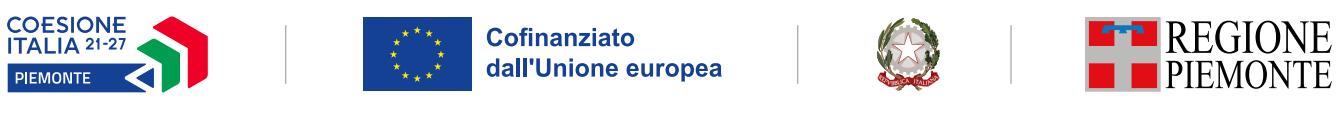 Bando SWIch – Supporto alle attività di ricerca, sviluppo, innovazione e alle fasi di industrializzazione dei relativi risultati funzionali alla accelerazione della messa in produzione e/o commercializzazioneParagrafo 3.1 – Lettera DImpegno alla costituzione di un accordo contrattuale tra i partner di progettoDICHIARAZIONE SOSTITUTIVA DELL’ATTO DI NOTORIETA’(Art. 47 e Art. 38 del D.P.R. 28 dicembre 2000, n. 445) e s.m.i.esente da bollo ai sensi dell’art. 37 D.P.R. 445/2000 e s.m.i.Il/La Sottoscritto/a                     	                                     (cognome)           (nome)in qualità di legale rappresentante/soggetto delegato dell’impresa       									(ragione sociale)nato/a a                  		(     )            il                    (luogo)          		 	(prov.)                 (data)residente a                   	(     )            in                         (luogo)                 (prov.)                  (indirizzo)consapevole delle sanzioni penali previste in caso di dichiarazioni non veritiere e di falsità negli atti e della conseguente decadenza dei benefici di cui agli artt. 75 e 76 del D.P.R. 445/2000 e s.m.i.,DICHIARAche nel caso di ammissione del  progetto ____________________________, presentato a valere sull’Azione I.1i.1 “Sostegno alle attività RSI e alla valorizzazione economica dell’innovazione” – Bando SWIch, approvato con D.D. n. 320 del 25/07/2023SI IMPEGNA Acostituire con tutti i partner del progetto sopra indicato e preliminarmente alla concessione dell’agevolazione, un accordo contrattuale nella forma di ___________________, volto all’attuazione del progetto proposto a finanziamento, □ in qualità di Capofila□ con Capofila mandatario _____________ (nome del soggetto) negli esatti termini e nei contenuti di cui al Bando.Luogo e dataTimbro dell’impresa e firmadel legale rappresentante(per esteso e leggibile)